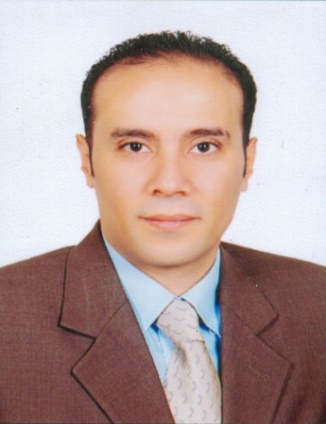 Waleed Email Add.   Waleed.361785@2freemail.com Add.: Sharjah, U.A.ECareer Objective:              Looking for a professional Environment Where I can achieve the Company’s                Objectives, Growing and Proving Myself with hard work, Where leading and                Working seems to be a pleasure and an Experience.                                                       Distinctive Job Profile:                              With 7 years of experience in U.A.E in the field of Sales &                                    Retail industry, Nurtured a good leadership foundation                                    Gained through trainings during the period of employment.Qualification:Bachelor degree in Accounting, Faculty of Commerce                                        Mansoura University, May 2006.Graduated from Technical and Commercial Institute                                        Mansoura University, May 2002.Professional Experiences:        Company Name: Rivoli Group L.L.C, Dubai, UAE                                          Rivoli Prestige Store, Mall of the Emirates, Deira City Center                                          From 2007 till Date.            Position: Store Supervisor.Duties & Responsibilities:Understanding and providing assistance in satisfying customer need & Quires aboutProducts, prices and services.Advising customer on product ranges best suited to their needs.Achieving the sales target & focus on increasing sales by using advanced Sales techniques. Maintaining customer relationships in order to build long term brand loyalty.Handling new launches, promotion of products and visual merchandising.Coordinating with customer care center for after sales services.Following all company procedures in ordering, cash handling and other common Practices.Implementing CRM at store level and providing relevant feedback.Ensure stock replenishment at all time.Professional Experiences:             Company Name: El Tawfekeya Trading Company, Egypt.                                                For Cooling and Refrigerating.		                                               From Feb’2006 to Aug’ 2007                 Position: Accountant.Duties & Responsibilities:Prepares assets, liability, and capital account entries.Examine statements to ensure accuracy.Ensure that statements and records comply with laws and regulations.Compute taxes owed, prepare tax returns, ensure prompt payment.Inspect account books and accounting systems to keep up to dateOrganize and maintain financial records.Courses and Certificates:E-Learning Certificate-Xpert Learning from Skillsoft Company 2010.              For Successfully Completion the Following E-Learning Courses.          (1)-Customers, Conflict and Confrontation.          (2)- Enhancing Listening Skills.          (3)-Getting Results by Building Relationships.      (4)-Sales Communication Foundation.         (5)-Service Teams and Service Stars.                      (6)-Creating a Positive Attitude.Quickbooks Accounting Course, 2011.Excel Accounting Course, 2011.Peachtree Accounting Course, 2007.Bookkeeping Accounting Training Courses (Journals-Ledgers) , (Manual and Electronic Accounting), 2007.Cambridge English Training Course, Mansoura University, 2006.Computer Training Course, Mansoura University, 2006.Training Courses in Sales from (Pharco Medical Company), 2002.Skills:Excellent communication & good selling skills.Good personality and immaculately groomed.Basic numerical ability & IT skills.Excellent languages skills.Personal Details:Material Status:          MarriedNationality:                 EgyptianLanguage:                 Arabic & EnglishPlace of Resident:     Dubai, U.A.EVisa Status:               Employment Visa Driving license           Valid ( UAE )